ПАМ’ЯТКАБЕЗПЕКА НА ЛЬОДУЩоб уникнути виникнення нещасних випадків на водоймах, нагадуємо правила безпечного перебування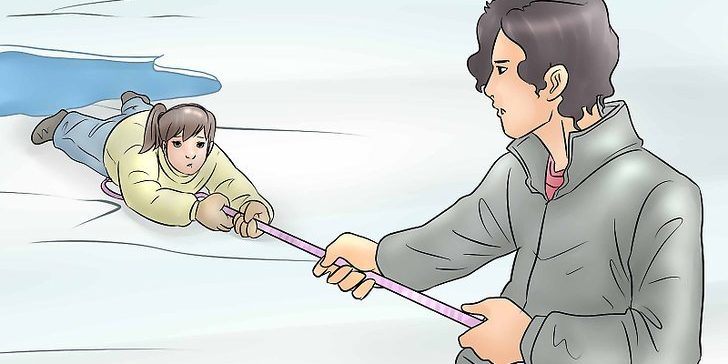  на льоду.- Перш ніж ступити на лід, дізнайтеся про товщину льодового покриву на водоймі. Виходити на лід можна лише тоді, коли його товщина досягне 10 см; для влаштування ковзанки – не менше 12 – 15 см; масове катання – 30 см. - Виходити на лід і йти по ньому безпечніше там, де вже пройшли люди (по їх слідах чи стежках). - Забороняється збиратися на льоду великими групами в одному місці. Рибалкам слід пам’ятати, що: 
- не можна пробивати поряд багато лунок; 
- не можна збиратися поряд великими групами; 
- не слід ловити рибу біля промоїн; 
- завжди потрібно мати при собі мотузку довжиною 12 – 15 м. У разі, якщо Ви провалилися під лід: - не піддаватися паніці – широко розкинути руки по краях пролому й утримуватися на плаву, уникаючи занурення з головою; - покликати на допомогу, діяти рішуче, не лякатися; 
- намагайтеся не обламувати край льоду, вибирайтеся на нього без різких рухів, наповзаючи грудьми та по черзі витягаючи на поверхню ноги (головне при цьому, щоб ваше тіло займало найбільшу площу опори); - вибравшись із льодового пролому, необхідно перекотитись і відповзти в той бік, звідки ви прийшли, де міцність льоду вже відома; -якщо небезпека минула, необхідно переодягнутись і виконати активні фізичні вправи, щоб зігрітися. Якщо під лід провалилася людина: 
- крикніть, що ви йдете на допомогу; 
- наближайтеся до ополонки поповзом, широко розкинувши руки; 
- підкладіть під себе лижі, дошку, фанеру; 
- не підповзаючи до самого краю ополонки, подайте потерпілому палицю, жердину, лижу, шарф, мотузку, санчата й витягніть його на лід; - витягнувши потерпілого на лід, разом із ним поповзом повертайтеся назад. 